재정장학금 신청서 NEED-BASED SCHOLARSHIP FORM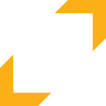 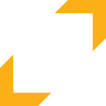 INTERNATIONAL STUDENTS: FALL, 2018*한국어 또는 영어로 작성할 것. Please fill out this form in Korean or English⚪ 학과 Department (Major):             	☐ 본 서류(신청서)와 가족관계증명서 공증본 및 부모님의 재직 및 소득서류(영문)를 2018년 6월 15일까지 제출하여 주시기 바랍니다.☐ Applicants wish to get “Need-based scholarships”, please submit this(Scholarship form) with Certificate of Family Registry (in English, Notarized) and Certificate of employment and Income (in English) by June 15, 2018.학생 정보  PERSONAL INFORMATION학생 정보  PERSONAL INFORMATION학생 정보  PERSONAL INFORMATION학생 정보  PERSONAL INFORMATION학생 정보  PERSONAL INFORMATION학생 정보  PERSONAL INFORMATION성 Surname(영문) (한글) (영문) (한글) 이름 Given Name(영문)(한글)(영문)(한글)생년월일 BirthdateDAY	MONTH YEARDAY	MONTH YEAR국적 Nationality가족 정보  FAMILY INFORMATION가족 정보  FAMILY INFORMATION가족 정보  FAMILY INFORMATION재정 정보 FINANCIAL INFORMATION 재정 정보 FINANCIAL INFORMATION 재정 정보 FINANCIAL INFORMATION 본인 결혼여부 Marital Status본인 결혼여부 Marital Status□미혼 Unmarried  □결혼 Married아버지 연간 소득 ① (USD)Father’s Gross Income (Pre-tax)아버지 연간 소득 ① (USD)Father’s Gross Income (Pre-tax)부모 정보Parent’s Marital Status부모 정보Parent’s Marital Status□ 결혼 Married   □ 이혼 Divorced□ 기타 Etc. (           )어머니 연간 소득 ② (USD)Mother’s Gross Yearly Income어머니 연간 소득 ② (USD)Mother’s Gross Yearly Income아버지 직업Father’s Occupation아버지 직업Father’s Occupation본인 연간 소득 ③ (USD)Your Gross Income본인 연간 소득 ③ (USD)Your Gross Income어머니 직업Mother’s Occupation어머니 직업Mother’s Occupation배우자 연간 소득(해당자만) ④Spouse’s Gross Income(USD)배우자 연간 소득(해당자만) ④Spouse’s Gross Income(USD)가족 구성원 수 Number of Dependent People in Your Family가족 구성원 수 Number of Dependent People in Your Family총 연간 소득 (①+②+③+④)Total Income총 연간 소득 (①+②+③+④)Total Income대학에 재학중인 가족 수Number of Children attending College대학에 재학중인 가족 수Number of Children attending College재정 지원받는 경우 출처Financial Aid from All Sources재정 지원받는 경우 출처Financial Aid from All Sources추가 문항 Type the answer to following questions. 추가 문항 Type the answer to following questions. 추가 문항 Type the answer to following questions. 추가 문항 Type the answer to following questions. 추가 문항 Type the answer to following questions. 추가 문항 Type the answer to following questions. 본인에 대해 기술하시고 학업계획, 장래 희망을 전공과 연관 지어 작성해 주세요 Please describe about you and how the courses in INU you’ve chosen relate to your academic and personal goals.본인에 대해 기술하시고 학업계획, 장래 희망을 전공과 연관 지어 작성해 주세요 Please describe about you and how the courses in INU you’ve chosen relate to your academic and personal goals.본인에 대해 기술하시고 학업계획, 장래 희망을 전공과 연관 지어 작성해 주세요 Please describe about you and how the courses in INU you’ve chosen relate to your academic and personal goals.본인에 대해 기술하시고 학업계획, 장래 희망을 전공과 연관 지어 작성해 주세요 Please describe about you and how the courses in INU you’ve chosen relate to your academic and personal goals.본인에 대해 기술하시고 학업계획, 장래 희망을 전공과 연관 지어 작성해 주세요 Please describe about you and how the courses in INU you’ve chosen relate to your academic and personal goals.본인에 대해 기술하시고 학업계획, 장래 희망을 전공과 연관 지어 작성해 주세요 Please describe about you and how the courses in INU you’ve chosen relate to your academic and personal goals.장학금 수령을 위해 추가적으로 언급하고 싶은 사항을 작성해 주세요Please explain any additional factors or relevant information that you want us to know prior to making the decision.장학금 수령을 위해 추가적으로 언급하고 싶은 사항을 작성해 주세요Please explain any additional factors or relevant information that you want us to know prior to making the decision.장학금 수령을 위해 추가적으로 언급하고 싶은 사항을 작성해 주세요Please explain any additional factors or relevant information that you want us to know prior to making the decision.장학금 수령을 위해 추가적으로 언급하고 싶은 사항을 작성해 주세요Please explain any additional factors or relevant information that you want us to know prior to making the decision.장학금 수령을 위해 추가적으로 언급하고 싶은 사항을 작성해 주세요Please explain any additional factors or relevant information that you want us to know prior to making the decision.장학금 수령을 위해 추가적으로 언급하고 싶은 사항을 작성해 주세요Please explain any additional factors or relevant information that you want us to know prior to making the decision.위 기재사항이 틀림없음을 확인 합니다. I hereby certify that the information contained in this form is true correct                                                               201  년Year     월 Month       일 Day지원자 Applicant                                    ( 서 명 signature )위 기재사항이 틀림없음을 확인 합니다. I hereby certify that the information contained in this form is true correct                                                               201  년Year     월 Month       일 Day지원자 Applicant                                    ( 서 명 signature )위 기재사항이 틀림없음을 확인 합니다. I hereby certify that the information contained in this form is true correct                                                               201  년Year     월 Month       일 Day지원자 Applicant                                    ( 서 명 signature )위 기재사항이 틀림없음을 확인 합니다. I hereby certify that the information contained in this form is true correct                                                               201  년Year     월 Month       일 Day지원자 Applicant                                    ( 서 명 signature )위 기재사항이 틀림없음을 확인 합니다. I hereby certify that the information contained in this form is true correct                                                               201  년Year     월 Month       일 Day지원자 Applicant                                    ( 서 명 signature )위 기재사항이 틀림없음을 확인 합니다. I hereby certify that the information contained in this form is true correct                                                               201  년Year     월 Month       일 Day지원자 Applicant                                    ( 서 명 signature )